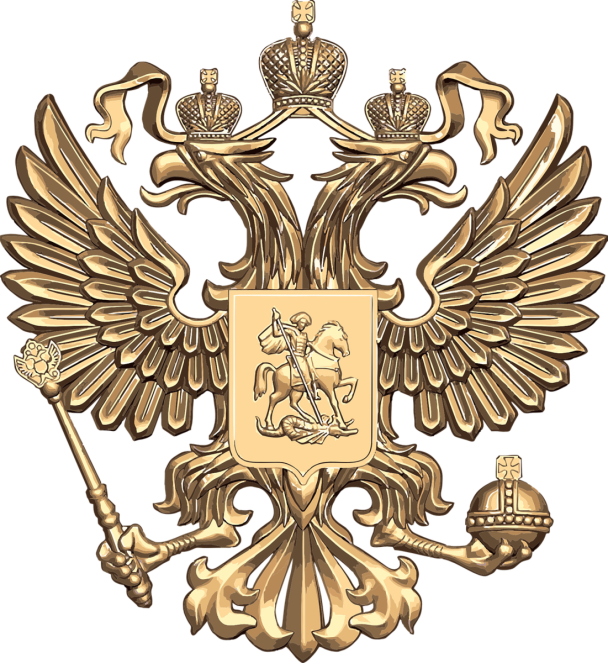 ПАМЯТКАЧТО НУЖНО ЗНАТЬ О КОРРУПЦИИ2022Под коррупцией следует понимать:- злоупотребление служебным положением, дача взятки, получение взятки, злоупотребление полномочиями, коммерческий подкуп либо иное незаконное использование физическим лицом своего должностного положения вопреки законным интересам общества и государства в целях получения выгоды в виде денег, ценностей, иного имущества или услуг имущественного характера, иных имущественных прав для себя или для третьих лиц либо незаконное предоставление такой выгоды указанному лицу другими физическими лицами. (статья 1 ФЗ от 25.12.2008 № 273 «О противодействии коррупции»)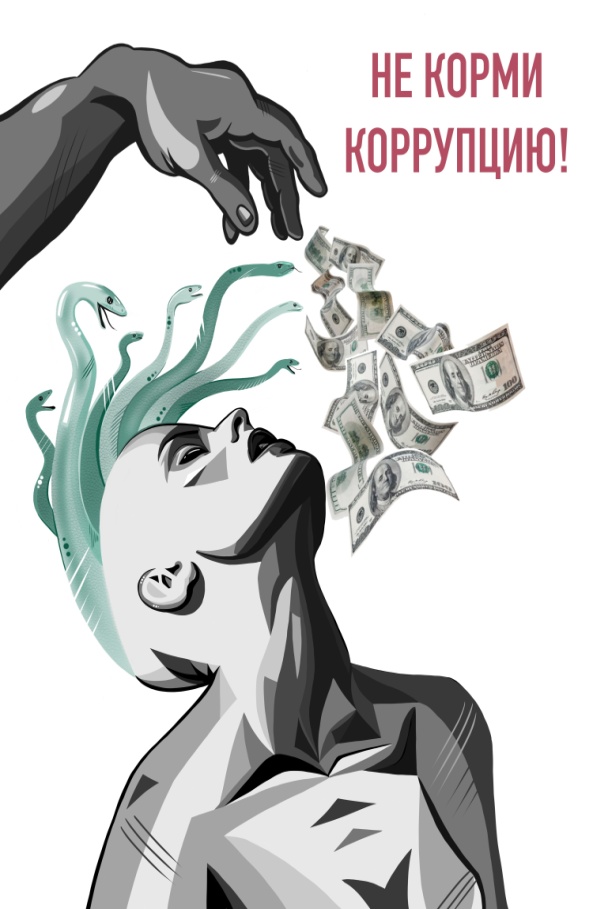 ВЗЯТОЧНИК (ВЗЯТКОДАТЕЛЬ)тот, кто получает взяткуВЗЯТКОПОЛУЧАТЕЛЬтот, кто дает взятку290 УК РФ. Получение взятки – это принятие должностным лицом государственных или муниципальных органов всех уровней, а также иностранных организаций, денежного или выраженного в иной форме вознаграждения за совершение каких-либо действий в пользу взяткодателя.291 УК РФ. Дача взятки - преступление, направленное на склонение должностного лица к совершению законных или незаконных действий (бездействий) либо представлению получению каких-либо преимуществ в пользу дающего, в том числе за общее покровительство или попустительство по службе.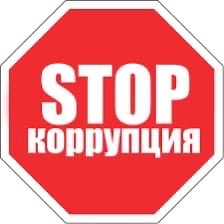 САМЫЙ ЭФФЕКТИВНЫЙ СПОСОБ – обратиться с устным или письменным сообщением в  правоохранительные органы